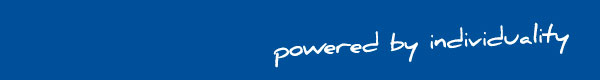 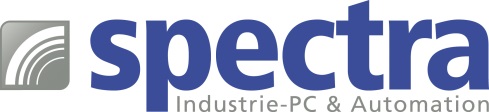 PRESSEMITTEILUNG NIFE 105: Automatisierungscomputer Kompakter Allrounder für die Automation
Große Kompatibilität und leichte Integration von Drittanbieter-Software sind bei der Auswahl von PC-basierten Steuerungen wichtige Kriterien. Deshalb ist es nicht verwunderlich, dass die Windows-Umgebung in der Automation einen immer größeren Stellenwert einnimmt. Speziell für kleinere Automatisierungslösungen bringt Spectra den neuen Mini-PC NIFE 105 mit Windows® 10 auf den Markt. Die meist beengten Verhältnisse direkt an der Maschine sind für den Mini-PC mit den kompakten Maßen von 46,2x100x120 mm kein Problem. Er kann dort direkt auf die Wand geschraubt werden. Auch eine einfache Integration im Schaltschrank ist dank DIN-Schienen Montagemöglichkeit und 24 V-Stromversorgung möglich. Die wichtigsten Anschlüsse sind bedienerfreundlich herausgeführt.Der kompakte Allrounder NIFE 105 löst klassische Soft-SPS Aufgaben. Er unterstützt den PLCopen Standard, der eine einfache Steuerungsprogrammierung mittels Softlogic Tool Kit ermöglicht. Auch die Funktion einer IoT-Gateway Plattform kann er problemlos übernehmen. Für die Kommunikation stehen zwei Gigabit LAN Ports bereit. Zwei mPCIe Sockel erlauben die Erweiterung um WLAN- oder 3G/LTE-Funktion. Der SIM-Card-Slot ist leicht zugänglich. Die notwendige Rechenleistung stellt der integrierte Intel® Atom™ X5-E3930 Prozessor zur Verfügung. Dieser neue Prozessor der Apollo Lake Familie hat einen extrem kleinen Leistungsbedarf und eignet sich bestens für lüfterlose Anwendungen. Spectra liefert den Mini-PC einsatzbereit mit integrierter SSD und vorinstalliertem Windows® 10 Betriebssystem.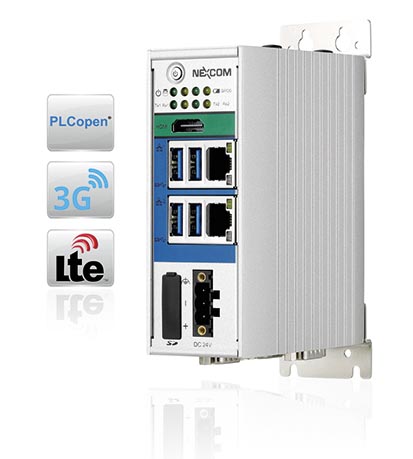 Wörter:   205Zeichen: 1588 (mit Leerzeichen) Bild: Spectra_NIFE105_Automatisierungs-PC.jpgAnsprechpartner PR: Jacqueline Nedialkov Tel.: +49 (0) 7121 143 21-32E-Mail: jn@spectra.de Ansprechpartner Vertrieb: Alexander Einzingerinfo@spectra-austria.atTel. +43 (0) 72 40-201 90